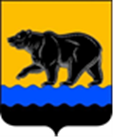 СЧЁТНАЯ ПАЛАТА ГОРОДА НЕФТЕЮГАНСКА16 мкрн., д. 23, помещение № 97, г. Нефтеюганск, Ханты-Мансийский автономный округ - Югра(Тюменская область), 628310, телефон: 20-30-54, факс: 20-30-63 е-mail: sp-ugansk@mail.ru______________________________________________________________________________________ЗАКЛЮЧЕНИЕ на проект изменений в муниципальную программу 
города Нефтеюганска «Развитие образования и молодёжной политики 
в городе Нефтеюганске»Счётная палата города Нефтеюганска на основании статьи 157 Бюджетного кодекса Российской Федерации, Положения о Счётной палате города Нефтеюганска, утверждённого решением Думы города Нефтеюганска от 22.12.2021 № 56-VII, рассмотрев проект изменений в муниципальную программу города Нефтеюганска «Развитие образования и молодёжной политики в городе Нефтеюганске» (далее по тексту – проект изменений), сообщает следующее:1. При проведении экспертно-аналитического мероприятия учитывалось наличие экспертизы:1.1. Департамента финансов администрации города Нефтеюганска на предмет соответствия проекта изменений бюджетному законодательству Российской Федерации и возможности финансового обеспечения его реализации из бюджета города Нефтеюганска.1.2. Департамента экономического развития администрации города Нефтеюганска на предмет соответствия:- Порядку принятия решения о разработке муниципальных программ города Нефтеюганска, их формирования, утверждения и реализации, утверждённому постановлением администрации города Нефтеюганска от 18.04.2019 № 77-нп «О модельной муниципальной программе города Нефтеюганска, порядке принятия решения о разработке муниципальных программ города Нефтеюганска, их формирования, утверждения и реализации» (далее по тексту – Порядок от 18.04.2019 № 77-нп);- Стратегии социально-экономического развития муниципального образования город Нефтеюганск, утверждённой решением Думы от 31.10.2018 № 483-VI «Об утверждении Стратегии социально-экономического развития муниципального образования город Нефтеюганск на период до 2030 года»;- структурных элементов (основных мероприятий) целям муниципальной программы;- сроков её реализации задачам;- целевых показателей, характеризующих результаты реализации муниципальной программы, показателям экономической, бюджетной и социальной эффективности, а также структурных элементов (основных мероприятий) муниципальной программы;- требованиям, установленным нормативными правовыми актами в сфере управления проектной деятельностью.2. Представленный проект изменений соответствует Порядку от 18.04.2019 № 77-нп.3. Проектом изменений планируется:3.1. Внести изменение в паспорт муниципальной программы, а именно:- по строке «Целевые показатели муниципальной программы» по показателю 22 «Доля муниципальных общеобразовательных учреждений, соответствующих современным требованиям обучения, в общем количестве муниципальных образовательных учреждений» увеличить значение на 0,7 %;- строку «Параметры финансового обеспечения муниципальной программы» изложить в новой редакции, увеличив общий объём финансового обеспечения муниципальной программы на 2 181,000 тыс. рублей, а именно в:- 2023 году увеличить на 142 278,700 тыс. рублей;- 2024 году уменьшить на 20 056,900 тыс. рублей;- 2025 году уменьшить на 20 006,800 тыс. рублей;- 2026-2030 годах уменьшить на 100 034,000 тыс. рублей.   3.2. В таблице 1 «Целевые показатели муниципальной программы» по показателю 22 «Доля муниципальных общеобразовательных учреждений, соответствующих современным требованиям обучения, в общем количестве муниципальных образовательных учреждений» внести следующие изменения:- в 2023 году уменьшить на 0,3 %;-  в 2025 году увеличить на 0,4 %;- в 2026 - 2030 годах увеличить на 0,5 %;- целевое значение показателя на момент окончания реализации муниципальной программы увеличить на 0,7 %.3.3. В Таблице 2 «Распределение финансовых ресурсов муниципальной программы (по годам)»:3.3.1. По подпрограмме I «Общее образование. Дополнительное образование детей» мероприятию 1.1 «Обеспечение предоставления дошкольного, общего, дополнительного образования» ответственному исполнителю - департаменту образования администрации города Нефтеюганска (далее - департамент образования):3.3.1.1. В 2023 году увеличение на 142 881,263 тыс. рублей, а именно за счёт средств:бюджета автономного округа увеличение на 144 172,100 тыс. рублей на осуществление переданных полномочий на обеспечение государственных гарантий по реализации основных общеобразовательных программ и программ дошкольного образования муниципальным и частным образовательным организациям;местного бюджета уменьшение в сумме 1 290,837 тыс. рублей, в том числе:- уменьшение расходов по образовательным учреждениям, в связи с остатком средств после заключённых договоров на оплату за потребление тепловой энергии и горячего водоснабжения, экономии по выплатам и компенсациям персоналу за счёт фонда руководителя в виду отсутствия заявлений, а также после заключения договоров на услуги связи, в области информационных технологий, медицинских услуг, мероприятий по охране труда и приобретение прочих оборотных запасов в общей сумме 2 038,928 тыс. рублей;- уменьшение расходов по МБОУ «Начальная школа № 15» в связи с планируемой передачей во владение и (или) в пользование субъектам малого и среднего предпринимательства дошкольного учреждения в сумме 13 745,453 тыс. рублей;- увеличение расходов на ремонт учреждений образования в общей сумме 8 965,744 тыс. рублей, а именно:чердачного помещения и вентиляционных коробов МБОУ «Средняя общеобразовательная школа № 6» на сумму 1 158,142 тыс. рублей;текущий ремонт кровли следующих учреждений:МБОУ «Средняя общеобразовательная школа с углубленным изучением отдельных предметов № 10» на сумму 599,382 тыс. рублей;МБОУ «Средняя общеобразовательная школа № 14» на сумму 582,634 тыс. рублей;МБОУ «Средняя общеобразовательная школа № 5 «Многопрофильная» на сумму 1 543,147 тыс. рублей;МБДОУ «Детский сад № 18 «Журавлик» на сумму 2 299,286 тыс. рублей;МБДОУ «Детский сад № 5 «Ивушка» на сумму 499,999 тыс. рублей;МАДОУ «Детский сад № 20 «Золушка» 1 470,731 тыс. рублей;МБДОУ «Детский сад № 6 «Лукоморье» на сумму 812,423 тыс. рублей;- увеличение расходов на оплату труда и начисления на выплаты по оплате труда МБУ ДО «Дом детского творчества» и МБУ ДО «Центр дополнительного образования «Поиск» в общей сумме 5 527,800 тыс. рублей.3.3.1.2. Уменьшение по МБОУ «Начальная школа № 15» в связи с планируемой передачей во владение и (или) в пользование субъектам малого и среднего предпринимательства дошкольного учреждения в 2024 году в сумме 20 056,900 тыс. рублей, с 2025 по 2030 годы по 20 006,800 тыс. рублей по каждому году соответственно.3.3.2. По подпрограмме IV «Молодёжь Нефтеюганска» мероприятию 4.1 «Обеспечение реализации молодёжной политики» департаменту образования уменьшение расходов в 2023 году, выделенных за счёт средств бюджета автономного округа в сумме 295,000 тыс. рублей на реализацию мероприятий по содействию трудоустройству граждан. 3.3.3. Подпрограмме V «Ресурсное обеспечение в сфере образования и молодёжной политики» мероприятию 5.1 «Обеспечение выполнения функции управления и контроля в сфере образования и молодёжной политики» департаменту образования уменьшение расходов в 2023 году в сумме 307,563 тыс. рублей, в связи с экономией по фонду оплаты труда и взносам по обязательному социальному страхованию на выплаты денежного содержания и иные выплаты работникам муниципальных органов.По итогам проведения экспертизы установлено следующее:В качестве обоснования стоимости работ на ремонт учреждений образования представлены сводные сметные расчёты, выполненные в программном продукте Смета МДС 2020. С 01.01.2023 года расчёты стоимости работ необходимо выполнять, используя программный продукт ГРАНД-Смета. В результате произведённых перерасчётов финансовые обоснования представлены на сумму 8 900,102 тыс. рублей, а именно по объектам:- ремонт чердачного помещения и вентиляционных коробов в МБОУ «Средняя общеобразовательная школа № 6» на сумму 1 100,684 тыс. рублей;- текущий ремонт кровли следующих учреждений:МБОУ «Средняя общеобразовательная школа с углубленным изучением отдельных предметов № 10» на сумму 599,374 тыс. рублей;МБОУ «Средняя общеобразовательная школа № 14» на сумму 580,681 тыс. рублей;МБОУ «Средняя общеобразовательная школа № 5 «Многопрофильная» на сумму 1 543,027 тыс. рублей;МБДОУ «Детский сад № 18 «Журавлик» на сумму 2 299,239 тыс. рублей;МБДОУ «Детский сад № 5 «Ивушка» на сумму 499,060 тыс. рублей;МАДОУ «Детский сад № 20 «Золушка» 1 465,711 тыс. рублей;МБДОУ «Детский сад № 6 «Лукоморье» на сумму 812,326 тыс. рублей.На основании вышеизложенного, рекомендуем исключить или перераспределить необоснованно планируемые средства в сумме 65,642 тыс. рублей. На основании вышеизложенного, предлагаем направить проект изменений на утверждение с учётом рекомендации, отражённой в настоящем заключении. Просим в срок до 15.06.2023 года уведомить о принятом решении в части исполнения рекомендации, отражённой в настоящем заключении.Председатель 							              	   С.А. ГичкинаИсполнитель:Глазунова Галина Михайловнаинспектор инспекторского отдела № 2  8 (3463) 20-30-65Исх. СП-348-3 от 05.06.2023  